Министерство сельского хозяйства Российской ФедерацииФедеральное государственное бюджетное образовательное учреждение высшего образования «Кузбасский государственный аграрный университет имени В.Н. Полецкова»Агроколледж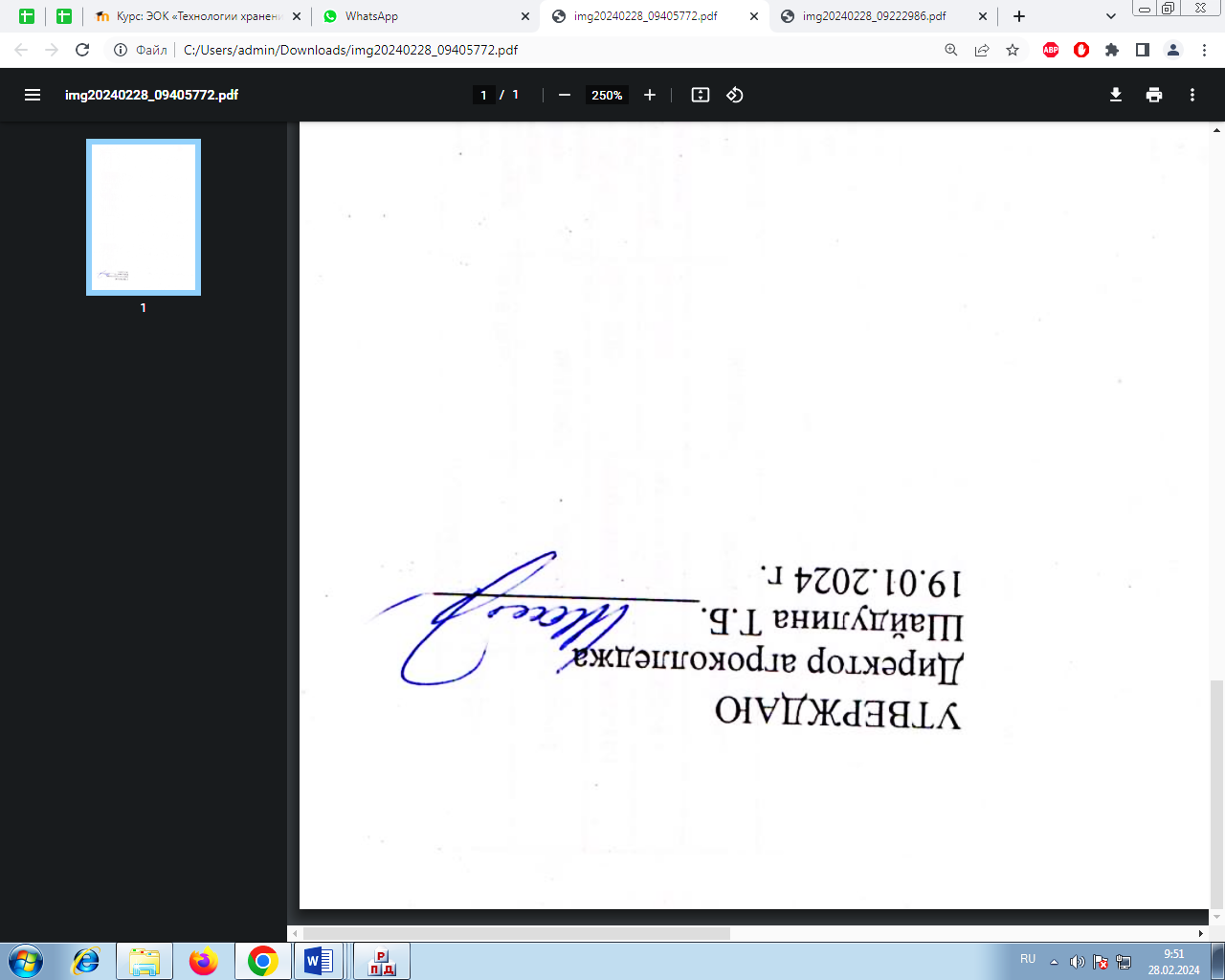 ФОНДОЦЕНОЧНЫХ СРЕДСТВПРИЛОЖЕНИЕ К РАБОЧЕЙ ПРОГРАММЕ ДИСЦИПЛИНЫ (МОДУЛЯ) СГ.01 История Россиидля специальности 19.02.11 Технология продуктовпитания из растительного сырьяРазработчик: Маганова А.А.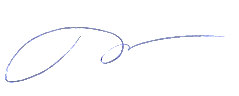 Кемерово 2024СОДЕРЖАНИЕПаспорт комплекта контрольно-измерительных материаловОбласть примененияУчебная дисциплина СГ.01 История России изучается в течение одного семестра на базе основного общего образования в соответствии с учебным планом специальности 19.02.11 Технология продуктов питания из растительного сырья.Комплект контрольно-измерительных материалов предназначен для проверки результатов освоения учебной дисциплиныСГ.01 История России.Результаты	освоения	учебной	дисциплины, 	подлежащие	проверке	в	форме дифференцированного зачетаКомплект контрольно-измерительных материалов позволяет оценивать освоение умений и усвоение знаний:1.3Формируемые компетенции:ОК 01.	Выбирать способы решения задач профессиональной деятельности применительно к различным контекстам;ОК 02.	Использовать современные средства поиска, анализа и интерпретации информации и информационные технологии для выполнения задач профессиональной деятельности;ОК 03.	Планировать и реализовывать собственное профессиональное и личностное развитие, предпринимательскую деятельность в профессиональной сфере, использовать знания по финансовой грамотности в различных жизненных ситуациях;ОК 04.	Эффективно взаимодействовать и работать в коллективе и команде;ОК 05.	Осуществлять устную и письменную коммуникацию на государственном языке Российской Федерации с учетом особенностей социального и культурного контекста;ОК 06.	Проявлять гражданско-патриотическую позицию, демонстрировать осознанное поведение на основе традиционных общечеловеческих ценностей, в том числе с учетом гармонизаций межнациональных и межрелигиозных отношений, применять стандарты антикоррупционного поведения;ОК 07.	Содействовать сохранению окружающей среды, ресурсосбережению, применять знания об изменении климата, принципы бережливого производства, эффективно действовать в чрезвычайных ситуациях;ОК 08.	Использовать средства физической культуры для сохранения и укрепления здоровья в процессе профессиональной деятельности и поддержания необходимого уровня физической подготовленности;ОК 09.	Пользоваться профессиональной документацией на государственном и иностранном языках.Структура контрольно-измерительных материаловПакет для обучающихсяЗадания для проведения дифференцированного зачета по дисциплине СГ.01 История РоссииВариант № 1Задание А1. Беловежское соглашение 1991 г. объявило:принятие новой Конституции СССРвывод советских войск из ГДР.роспуск СССР, создание СНГ.создание ГКЧП2. Кто был избран Председателем Верховного Совета России в июне 1990 года?1. Г. А. Зюганов . 2. Б. Н .Ельцин . 3. А. Д. Сахаров 4. М. С. Горбачёв. 19-21 августа 1991 года произошли события в СССР:Очередной съезд народных депутатов.Вывод советских войск из Афганистана.Попытка государственного переворота.Выборы президента России4. Демократические революции в странах Восточной Европы 1989-1991 гг. привелиВосстановлению либеральной демократии и рыночной экономики.Реставрации конституционной монархии.Административно-командной экономике.Созданию социалистического лагеря.СНГ было создано:1. В 1993 году. 2.  В 1994 году. 3. В 1992 году.4.  В 1991 -годуНазвание договора о Европейском союзе:1. Маастрихтское соглашение. 2. Хельсинское соглашение. 3. Ницценское соглашение. 4. Амстердамское соглашение7. Укажите международный конфликт, произошедший в годы холодной войны.1. война в Ираке. 2. война в Югославии. 3. война США в Афганистане.4. Вьетнамская война8. Конституция РФ была принята 12 декабря 1993 г.:1. Президентом РФ. 2. Верховным Советом РФ. 3. Советом Федерации РФ4. всенародным голосование9. Система международных отношений, характеризовавшаяся балансом примерно равных сил соперничавших великих держав, называлась:1. Монополярной. 2. Глобальной. 3. Биполярной. 4. интернациональной10.Подберите термины к определению.высшая власть на территории государства, признаваемая всеми гражданами, синоним независимости.1. Социализация. 2. Традиции. 3. фундаментализм . 4. суверенитет11. События 11 сентября 2001 года в США подчеркнули нарастание глобальной проблемы:1. Энергетической.2. Экологической.3. Международного терроризма.4. Демографической.12. Что из перечисленного было характерно для экономического развития России в первой половине 1990-х гг.?1. высокий уровень доходов государственного бюджета. 2. повышение конкурентоспособности отечественных предприятий. 3. усиление зависимости от иностранных займов и капиталовложений. 4. стабильное развитие сельского хозяйства13. Чьё выступление стало формальной точкой отчёта начала холодной войны?1. Сталина. 2. Рейгана. 3. Черчилля. 4. Рузвельта.14. Что из перечисленного характеризует политическое развитие Российской Федерации в начале XXI в.?1. укрепление роли федерального центра . 2. принятие Конституции РФ. 3. учреждение поста Президента РФ . 4. проведение референдума о восстановлении СССР.15. Установите, какое явление связывает эти понятия между собой:Беслан, 11 сентября 2001, «Норд-Ост», Аль-Каида.1. терроризм. 2. Национализм. 3. религиозный фундаментализм4. интернационализмЗадание В1. Установите соответствие: к каждому понятию первого столбца подберите соответствующее определение из второго. Запишите в таблицу буквы выбранных ответов:Чернобыльская авария	А. «Застой»Афганская война	Б  «Лихие девяностые»Первая чеченская война	В. «Оттепель»Карибский кризис	Г. «Перестройка» 1 2 3 4Задание С2.Установите, какое событие связывает эти понятия между собой:Куба, СССР, США, ядерные ракеты, угроза мировой войны, октябрь 1962 г. 	?Вариант № 2Задание А1. В конце XX века произошел распад государства:1. Болгария. 2. Румыния. 3. Югославия. 4. Польша. « Буря в пустыне» - это …1. Действия многонациональных сил ООН против Иранского вторжения в Кувейт. 2. Война на территории Африки. 3. Конфликт в Эфиопии. 4. Экологическая катастрофа.. США и НАТО в марте1999г. подвергли бомбардировкам территорию:1. Ирана. 2. Сербии и края Косово. 3. Ирака.  4. Острова Гренада4. Декларация о прекращении существования СССР была принята:1. январь 1994 г.2. декабрь 1991 г. 4. апрель 1993 г.СССР прекратил свое существование в1. 1990 году.2. 1991 году.3. 1992 году.4. 1993 году.Член НАТО:1. Украина. 2. Грузия. 3. Армения. 4. Эстония7. В 1991 г., 1996 г., 2000 г. президенты Российской Федерации вступили в должность в результате:1. избрания Государственной Думой. 2. назначения Федеральным Собранием. 3. всенародных выборов. 4.  назначения Конституционным судом.8. Понятия «перестройка», «гласность» связаны с именем руководителя СССР:1. Н.С. Хрущева. 2. Л.И. Брежнева. 3. Ю.В. Андропова. 4. М.С. Горбачева.9. Проводившаяся в России в начале 1990-х гг., передача или продажа в частную собственность ряда государственных предприятий называлась:1. Национализацией. 2. Приватизацией. 3. Секуляризацией. 4. репарацией10. Подберите термины к определению:взгляд на государство как на установление народа и инструмент реализации воли народа, предполагающее наличие механизмов политического участия и средств выражения политического протеста.1. Авторитарная политическая культура . 2. Демократическая политическая культура. 3. патриархальная политическая культура. 4. тоталитарная политическая культура11. Демократические революции в странах Восточной Европы 1989-1991 гг. привели к:1. Восстановлению либеральной демократии и рыночной экономики.2. Реставрации конституционной монархии.3. Административно-командной экономике.4. Созданию социалистического лагеря.Годы правления М. С. Горбачева:1. 1985 – 1991 г. 2.  1963 – 1982 г. 3.  1982 – 1985 г. 4. 1953 – 1964 г.Современный этап развития человеческого общества, на котором основным источником силы, власти и богатства становится знание и информация.1. Информационное общество.	2. Индустриальное общество. 3. Аграрное общество . 4. традиционное общество14. Какая из этих террористических организаций является религиозной1. ЭТА. 2. ИРА. 3. Аль-Каида. 4. Аум-Синрикё15.Укажите международный конфликт, произошедший в годы холодной войны.война в Ираке.война в Югославии.война США в Афганистане.Вьетнамская война.Задание В3. Установите соответствие: к каждому понятию первого столбца подберите соответствующее определение из второго. Запишите в таблицу буквы выбранных ответов.«Застой»	А. Н.С.Хрущёв«Перестройка»	Б. И.В.Сталин«Карибский кризис»	В. Л.И.Брежнев«Железный занавес»	Г. М.С.Горбачёв 1 2 3 4Задание С2.Установите, какое событие связывает эти понятия между собой:Куба, СССР, США, ядерные ракеты, угроза мировой войны, октябрь 1962 г. 	?Вариант № 3Задание А1 . В 80-90ые годы XX века самых высоких темпов экономического роста в Латинской Америке достигла:Бразилия . 2. Венесуэла. 3. Куба. 4. ЧилиГоды правления М. С. Горбачева:1. 1985 – 1991 г. 2.  1963 – 1982 г. 3.  1982 – 1985 г. 4. 1953 – 1964 г.Сущность Перестройки в СССР в 1980-ые годы:1. Научно-технический прогресс плюс ускорение.2. Ограничить производственно-экономическую демократию.3. Развить механизм социалистической экономики. 4. Непризнание рыночных отношений4.Бывшая страна «социалистического содружества», пережившая процесс распада:1. Югославия. 2. Румыния.3. Венгрия.4. Албания.5. События 11 сентября 2001 года в США подчеркнули нарастание глобальной проблемы:1. Энергетической.2. Экологической.3. Международного терроризма.4. Демографической.Августовский политический кризис, создание ГКЧП датируется:1. 1994 г.2. 1991 г.3. 1992 г.4. 1993 г.Полученные гражданами России в начале 1990-х гг. ваучеры – это:1. Облигации государственного займа . 2. Акции владельцев предприятий. 3. Приватизационные чеки.4. Долговые обязательства8. Первым президентом СССР был:1. Б.Н. Ельцин; 2. В.С. Черномырдин; 3. М.С. Горбачев; 4. Е.Т. Гайдар.9.Укажите последствия распада СССР1. сокращение числа конфликтов в мире. 2. Превращение русских в разделённую нацию. 3. Сохранение интеграции между бывшими советскими республиками 4. Снижение уровня глобализации10.Подберите термины к определению:второй исторический этап развития человеческого общества, на котором главным источником силы, богатства и власти становится крупная машинная промышленность .1. Информационное общество	. 2. Индустриальное общество . 3. Аграрное общество. 4. Постиндустриальное11 .19-21 августа 1991 года произошли события в СССР:1. Очередной съезд народных депутатов. 2. Вывод советских войск из Афганистана. 3. Попытка государственного переворота.  4. Выборы президента России12 . « Буря в пустыне» - это …1. Действия многонациональных сил ООН против Иранского вторжения в Кувейт. 2. Война на территории Африки. 3. Конфликт в Эфиопии. 4. Экологическая катастрофа.13. Что из перечисленного характеризует политическое развитие Российской Федерации в начале XXI в.?1. укрепление роли федерального центра . 2. Принятие Конституции РФ. 3. Учреждение поста Президента РФ . 4. Проведение референдума о восстановлении14. Установите, какое явление связывает эти понятия между собой: Беслан, 11 сентября 2001, «Норд-Ост», Аль-Каида.1. терроризм. 2. Национализм. 3. Религиозный фундаментализм. 4. Интернационализм15 . На каком уровне находится сегодня процесс глобализации.на самом начальном.идёт полным ходом.приближается к концу.завершёнЗадание В1. Установите соответствие: к каждому понятию первого столбца подберите соответствующее определение из второго. Запишите в таблицу буквы выбранных ответов:Корейская война	А. 1979-1989 гг.«Шестидневная война»	Б. 1964-1975 гг.Афганская война	В.1950-1953 гг.Вьетнамская война	Г.1967 г. 1 2 3 4Задание С2. Установите, какой период истории страны связывает эти понятия между собой:Гласность, кооперация, регулируемый рынок, Чернобыль, «сухой закон» 	Вариант № 4Задание А1.Установите, какое событие связывает эти понятия между собой: Ельцин, «Беловежские соглашения», М.Горбачев, СССР, СНГраспад СССР. 2. Распад социалистической системы. 3. Распад Варшавского Договора. 4. Распад НАТО.Что из перечисленного характеризует политическое развитие Российской Федерации в начале XXI в.?1. укрепление роли федерального центра . 2. Принятие Конституции РФ. 3. Учреждение поста Президента РФ . 4. Проведение референдума о восстановлении СССР3. Современный этап развития человеческого общества, на котором основным источником силы, власти и богатства становится знание и информация1. Информационное общество	2. Индустриальное общество. 3. Аграрное общество 4. Традиционное общество4. Что из перечисленного было характерно для экономического развития России в первой половине 1990-х гг.?1. высокий уровень доходов государственного бюджета . 2. Повышение конкурентоспособности отечественных предприятий. 3. Усиление зависимости от иностранных займов и капиталовложений.Стабильное развитие сельского хозяйстваУстановите, какое явление связывает эти понятия между собой: Хезбалла, Аль-Каида, Джемаа Исламия1. терроризм. 2. Национализм 3. Религиозный фундаментализм. 4. Интернационализм.6 . На каком уровне находится сегодня процесс глобализации.1. на самом начальном. 2. Идёт полным ходом. 3. Приближается к концу. 4. Завершён7.25 декабря 1991 года М.Горбачев заявил о своем уходе с поста Президента СССР в связи с:1. Уходом на пенсию.2. Тяжелой болезнью.3. Окончанием срока полномочий.4. Прекращением существования СССР.8.Установите, какое явление связывает эти понятия между собой: Беслан, 11 сентября 2001, «Норд-Ост», Аль-Каида.1. терроризм. 2. Национализм. 3. Религиозный фундаментализм. 4. Интернационализм9.Мир, в котором доминирует два государства, можно назвать1. Глобальным. 2. Биполярным. 3.Однополярным. 4. Многополярным10. Подберите термины к определению.— восприятие и организация поведения государства и граждан или подданных по отношению друг к другу как отношения детей и заботливого отца при ограничении политической свободы в той мере, в какой ограничена свобода детей в традиционной семье.1. Авторитарная политическая культура. 2.Демократическая политическая культура . 3. Патриархальная политическая культура . 4. Тоталитарная политическая культура11. Кто был избран Председателем Верховного Совета России в июне 1990 года?1. Г. А. Зюганов . 2. Б. Н .Ельцин . 3. А. Д. Сахаров. 4. М. С. Горбачёв12.США и НАТО в марте1999г. подвергли бомбардировкам территорию:1. Ирана 2. Сербии и края Косово. 3. Ирака 4. Острова Гренада13.Сущность Перестройки в СССР в 1980-ые годы:1. Научно-технический прогресс плюс ускорение.2. Ограничить производственно-экономическую демократию.3. Развить механизм социалистической экономики.14 .Что из перечисленного характеризует политическое развитие Российской Федерации в начале XXI в.?1. укрепление роли федерального центра 2. Принятие Конституции РФ 3. Учреждение поста Президента РФ 4. Проведение референдума о восстановлении СССР15. События 11 сентября 2001 года в США подчеркнули нарастание глобальной проблемы:1. Энергетической.2. Экологической.3. Международного терроризма.4. Демографической.Задание В1. Установите соответствие: к каждому понятию первого столбца подберите соответствующее определение из второго. Запишите в таблицу буквы выбранных ответов.«Застой»	А. Н.С.Хрущёв«Перестройка»	Б. И.В.Сталин«Карибский кризис»	В. Л.И.Брежнев«Железный занавес»	Г. М.С.Горбачёв 1 2 3 4Задание С2. Установите, какое событие связывает эти понятия между собой:«Белый дом», октябрь, Б.Ельцин, парламент, танки 	Вариант № 5Задание А1.Что из перечисленного характеризует политическое развитие Российской Федерации в начале XXI в.?укрепление роли федерального центра . 2. принятие Конституции РФ. 3. учреждение поста Президента РФ. 4. проведение референдума о восстановлении СССРУстановите, какое явление связывает эти понятия между собой:Беслан, 11 сентября 2001, «Норд-Ост», Аль-Каида. 1. Терроризм 2. Национализм. 3. религиозный фундаментализм.  4. интернационализм.Какая из этих террористических организаций является религиозной1. ЭТА. 2. ИРА. 3. Аль-Каида. 4. Аум-Синрикё4.Чьё выступление стало формальной точкой отчёта начала холодной войны1. Сталина. 2. Рейгана. 3. Черчиля. 4. Рузвельта.5.Мир, в котором доминирует одно государства, можно назвать1. Глобальным 2. Биполярным. 3.Однополярным. 4. Многополярным6.Становление единой общей экономики и культуры человечеств называют:261. Эволюцией.. 2. Глобализацией 3. Социализацией. 4. революцией7.Укажите международный конфликт, произошедший в годы холодной войны.1. война в Ираке. 2. война в Югославии. 3. война США в Афганистане. 4. Вьетнамская война.8. Мировоззрение и мироощущение, а также система поведения, основанная на вере в существование Бога или богов.1. конфессия 2. Религия 3. Национализм 4. патриотизм9. Конституция РФ была принята 12 декабря 1993 г.:1. Президентом РФ 2. Верховным Советом РФ 3. Советом Федерации РФ 4. Всенародным голосованием10. Подберите термины к определению:точка зрения, согласно которой самым правильным способом решения политических проблем и конфликтов является полное и коренноепреобразование существующего социального, морального и экономического порядка.1. Авторитарная политическая культура. 2. Революционная политическая культура . 3. Патриархальная политическая культура 4. Демократическая политическая культура11. Беловежское соглашение 1991 г. объявило:1. принятие новой КонституцииСССР. 2. вывод советских войск из ГДР. 3. роспуск СССР, создание СНГ. 4.  создание ГКЧ12 .В конце XX века произошел распад государства:Болгария. 2. Румыния. 3. Югославия. 4. Польша13.Установите, какое событие связывает эти понятия между собой:Ельцин, «Беловежские соглашения», М.Горбачев, СССР, СНГраспад СССР.распад социалистической системы.распад Варшавского Договора.распад НАТО.14. Декларация о прекращении существования СССР была принята:январь 1994 г.декабрь 1991 г.ноябрь 1992 г.апрель 1993 г.15.Система международных отношений, характеризовавшаяся балансом примерно равных сил соперничавших великих держав, называлась:МонополярнойГлобальнойБиполярнойинтернациональнойЗадание ВУстановите соответствие: к каждому понятию первого столбца подберите соответствующее определение из второго. Запишите в таблицу буквы выбранных ответов.завершение вывода советских войск из Афганистана А) 1993распад СССР	Б) 1962Карибский кризис	В) 1989принятие Конституции современной России	Г) 1991 1 2 3 4Задание СУстановите, какое явление связывает эти понятия между собой:Беслан, 11 сентября 2001, «Норд-Ост», Аль-Каида, Басаев, Чечня 	Инструкция для студентовТест состоит из частей А, В, С. На выполнение отводится 90 минут. Внимательно прочитайте каждое задание и предлагаемые варианты ответа, если они имеются. Отвечайте только после того, как вы поняли вопрос и проанализировали все варианты ответа.Выполняйте задания в том порядке, в котором они даны. Если какое-то задание вызывает у вас затруднение, пропустите его и постарайтесь выполнить те, в ответах на которые вы уверены. К пропущенным заданиям можно будет вернуться, если у вас останется время.За выполнение различных по сложности заданий дается один или более баллов. Баллы, полученные вами за выполненные задания, суммируются. Постарайтесь выполнить как можно больше заданий и набрать наибольшее количество баллов.Желаю успеха!Пакет преподавателяКритерии оценки дифференцированного зачётаМаксимальный балл за работу в целом – 20 баллов.Шкала перевода баллов в отметкиОтветы:Вариант 1.Часть АЧасть ВЧасть С	Карибский кризис 1962 г.Вариант 2.Часть АЧасть ВВариант 3Часть АЧасть ВЧасть С	Период перестройкиВариант 4Часть АЧасть ВЧасть ССобытия октября 1993 гю в Москве. Противостояние между Верховным Советом РСФСР и Правительством во главе с Ельциным.Вариант 5Часть АЧасть ВЧасть С	Международный терроризмИнформационное обеспечение обучения Основные источники:Некрасова М. Б. История России: Учебник и практикум для СПО. – 5-е изд., перераб. и доп. - М.: Юрайт, 2024. - Электронный ресурс: ЭБС Юрайт. https://biblio-online.ru/viewer/istoriya-rossii-433317#page/11. ПАСПОРТ КОМПЛЕКТА КИМ ПО УЧЕБНОЙ ДИСЦИПЛИНЕ….2. СТРУКТУРА И ПЕРЕЧЕНЬ КОНТРОЛЬНО-ИЗМЕРИТЕЛЬНЫХМАТЕРИАЛОВ ДЛЯ ПРОМЕЖУТОЧНОЙ АТТЕСТАЦИИ ПОДИСЦИПЛИНЕ…………………………………………………………….3. ПЕРЕЧЕНЬ МАТЕРИАЛОВ И ИНФОРМАЦИОННЫХИСТОЧНИКОВ…………………………………………………………….Результаты обучения (освоенные умения, усвоенные знания)Основные показатели оценки результатовУ.1 Выявлять взаимосвязь отечественных, региональных, мировых социально-экономических, политических и культурных проблемРезультативность установления связи между отечественными, региональными и мировыми процессами.Правильность определения характера взаимодействия на различном уровне при решении социально-экономических, политических и культурных проблем.Полнота объяснения характера взаимного влияния социально-экономических, политических и культурных процессовУ.2 Ориентироваться в современной экономической, политической и культурной ситуации в России и миреПравильность определения характера взаимодействия мировых и отечественных процессов в различных сферах общественной жизни.Точность оценивания перспективы развития современной России и мира.Точность установления причин основных экономических, политических и культурных процессов в России и мире.З.1 Основные направления развития ключевых регионов мира на рубеже веков (XX и XXI вв.)Правильность определения современного регионального районирования мира.Грамотность формулирования исторических перспектив развития ключевых регионов мира.З.2 Сущность и причины локальных, региональных, межгосударственных конфликтов в конце XX - начале XXI вТочность установления основных зон локальных, региональных и межгосударственных конфликтов современности.Правильность определения сущности современных политических конфликтов.Правильность установления причин и предпосылок локальных, региональных и межгосударственных конфликтов.Полнота обозрения перспектив развития и путей решения региональных конфликтов.1234123412341234123264Итоговая аттестация в форме дифференцированного зачётаДифференцированный зачёт состоит из 17 заданий. Материал разделен на три части (блока). Первая часть (часть А) включает в себя 15 заданий закрытого типа с выбором одного ответа. Вторая часть (часть В) представлена одним заданием на установление соответствия. Третьячасть (часть С) предполагает анализ материала.ЗаданияБаллыПримечаниеА1 – А1515Каждый правильный ответ 1 баллВ162Каждый правильный ответ 2 баллаС173Каждый правильный ответ 3 баллаОтметкаЧисло баллов, необходимое для получения отметки« 5» (отлично)18 - 2026« 4» (хорошо)16 - 17« 3» (удовлетворительно)10-15« 2 « (неудовлетворительно)менее 10Процент результативности (правильных ответов)Оценка уровня подготовкиОценка уровня подготовкиПроцент результативности (правильных ответов)Балл (отметка)Вербальный аналог90 ÷ 1005отлично70 ÷ 894хорошо50 ÷ 693удовлетворительно10 ÷ 492неудовлетворительноменее 101отрицательно№ вопроса123456789101112131415Вариант ответа3231414444333111234ГАБВ№ вопроса123456789101112131415Вариант ответа3122243422111341234ВГАБ№ вопроса123456789101112131415Вариант ответа1111323322311121234ВГАБ№ вопроса123456789101112131415Вариант ответа1113324123221131234ВГАБ№ вопроса123456789101112131415Вариант ответа1133324242331231234ВГБА